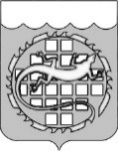 КОНТРОЛЬНО-СЧЕТНАЯ ПАЛАТА ОЗЕРСКОГО ГОРОДСКОГО ОКРУГА								УТВЕРЖДАЮ								И.о. председателяКонтрольно-счетной палатыОзерского городского округа_____________Т.В. ПобединскаяАкт № 24плановой проверки соблюдения законодательства Российской Федерации и иных нормативных правовых актов Российской Федерациив сфере закупокг. Озерск										      16.12.2015	Основание проведения плановой проверки:-	пункт 3 части 3 статьи 99 Федерального закона от 05.04.2013     № 44-ФЗ «О контрактной системе в сфере закупок товаров, работ, услуг для обеспечения государственных и муниципальных нужд» (далее – Федеральный закон № 44-ФЗ);-	решение Собрания депутатов Озерского городского округа              от 25.12.2013 № 233 «Об органе, уполномоченном на осуществление контроля       в сфере закупок в Озерском городском округе»;-	Порядок проведения плановых проверок при осуществлении закупок товаров, работ, услуг для обеспечения нужд Озерского городского округа, утвержденный решением Собрания депутатов Озерского городского округа от 25.06.2014 № 103;-	распоряжение председателя Контрольно-счетной палаты Озерского городского округа от 29.05.2015 № 51 «Об утверждении плана проверок осуществления закупок товаров, работ, услуг для обеспечения нужд Озерского городского округа на 2 полугодие 2015 года» (с изменением от 08.10.2015);-	распоряжение и.о. председателя Контрольно-счетной палаты Озерского городского округа от 18.11.2015 № 91 «О проведении плановой проверки соблюдения требований законодательства о контрактной системе в сфере закупок товаров, работ, услуг».	Предмет проверки: соблюдение Муниципальным бюджетным учреждением Озерского городского округа «Многофункциональный центр предоставления государственных и муниципальных услуг» требований законодательства Российской Федерации и иных нормативных правовых актов Российской Федерации о контрактной системе в сфере закупок товаров, работ, услуг.Цель проведения проверки: предупреждение и выявление нарушений законодательства Российской Федерации и иных нормативных правовых актов Российской Федерации о контрактной системе в сфере закупок.	Проверяемый период: с 01.01.2014 по 30.11.2015.Сроки проведения плановой проверки: с 01.12.2015 по 14.12.2015.Состав инспекции:	Поспелова Ирина Юрьевна, начальник отдела правового и документационного обеспечения Контрольно-счетной палаты Озерского городского округа (руководитель инспекции);	Ляшук Елена Николаевна, инспектор-ревизор Контрольно-счетной палаты Озерского городского округа (член инспекции).Сведения о Субъекте контроля: Муниципальное бюджетное учреждение Озерского городского округа «Многофункциональный центр предоставления государственных и муниципальных услуг», адрес: Челябинская область, г. Озерск, пр. Ленина, 62, тел. (35130) 2-16-66, (35130) 2-82-32.ОГРН 1117422000959, ИНН 7422047722, КПП 741301001 (приложение № 1).	Субъект контроля действует на основании Устава, утвержденного постановлением администрации Озерского городского округа от 19.07.2011 № 2212 (приложение № 2). 	Руководитель Субъекта контроля: С 30.01.2012 по 10.10.2014 начальник Аксентьев Андрей Валерьевич (распоряжение от 30.01.2012 № 30лс, трудовой договор от 30.01.2012 № 2, должностная инструкция от 20.09.2011 № 4, распоряжение от 09.10.2014 № 475лс) (приложения №№ 3,4,5,6).	С 11.03.2014 по 19.03.2014 на период временной нетрудоспособности Аксентьева А.В. исполнение обязанностей руководителя Субъекта контроля возложено на начальника отдела по работе с заявителями Есаулкову Н.В. (распоряжение от 12.03.2014 № 112лс) (приложение № 7).	С 21.04.2014 по 20.05.2014 на период отпуска Аксентьева А.В. исполнение обязанностей руководителя Субъекта контроля возложено на заведующего хозяйством Мальцева А.П. (распоряжения от 09.04.2014 № 144лс, от 09.04.2014 № 60к (приложение № 8).	С 11.10.2014 по 14.12.2014 на период вакансии исполнение обязанностей руководителя Субъекта контроля возложено на Есаулкову Н.В. (распоряжение от 10.10.2014 № 477лс, дополнительное соглашение от 10.10.2014 № 2                  к трудовому договору, распоряжение от 12.12.2014 № 580лс) (приложения № 9, 10, 11).	С 15.12.2015 по настоящее время начальник Шиляева Елена Геннадьевна (распоряжение от 12.12.2014 № 579лс, трудовой договор от 12.12.2014 № 11) (приложения № 12, 13).	С 16.02.2015 по 17.02.2015 на период командировки Шиляевой Е.Г. исполнение обязанностей руководителя Субъекта контроля возложено на Есаулкову Н.В. (распоряжения от 09.02.2015 № 20к, от 09.02.2015 № 90лс) (приложение № 14).	С 13.08.2015 по 26.08.2015 на период отпуска Шиляевой Е.Г. исполнение обязанностей руководителя Субъекта контроля возложено на Якименко Т.Г. (распоряжения от 04.08.2015 № 222к, от 04.08.2015 № 406лс) (приложения                № 15).	С 14.10.2015 по 19.10.2015 на период временной нетрудоспособности Шиляевой Е.Г. исполнение обязанностей руководителя Субъекта контроля возложено на Якименко Т.Г. (распоряжение от 14.10.2015 № 510лс) (приложение № 16).	С 07.12.2015 по 20.12.2015 на период отпуска Шиляевой Е.Г. исполнение обязанностей руководителя Субъекта контроля возложено на Якименко Т.Г. (распоряжения от 23.11.2015 № 325к, от 23.11.2015 № 598лс) (приложение      № 17).В соответствии с решением Собрания депутатов Озерского городского округа от 18.12.2013 № 211 уполномоченным органом на определение поставщиков (подрядчиков, исполнителей) для заказчиков Озерского городского округа является администрация Озерского городского округа в лице Управления экономики администрации Озерского городского округа.	Инспекцией проведена проверка по завершенным закупкам для нужд Субъекта контроля, контракты по которым заключены.1. Планирование закупок для нужд Субъекта контроляСубъект контроля является муниципальным бюджетным учреждением, финансовое обеспечение деятельности которого осуществляется за счет субсидии на выполнение муниципального задания из бюджета Озерского городского округа Челябинской области, собственных доходов учреждения         и иных субсидий в соответствии с Планом финансово-хозяйственной деятельности:1.1.	По данным плана финансово-хозяйственной деятельности               от 24.12.2014 на 2014 год (приложение № 18) Учреждением запланированы поступления в сумме 13 872 299 руб. 31 коп., в том числе за счет:-	субсидии на выполнение муниципального задания в сумме 13 002 275 руб. 69 коп.;-	субсидии на выполнение мероприятий целевой программы в сумме                     669 303 руб. 96 коп.;-	поступлений от иной приносящей доход деятельности (арендная плата за помещения) в сумме 200 719 руб. 66 коп.Выплаты Учреждением запланированы в сумме 13 913 397 руб. 24 коп.                  (с учетом остатка на начало года в сумме 41 097 руб. 93 коп.), в том числе на приобретение товаров, работ, услуг в сумме 4 188 769 руб. 12 коп.Кассовое исполнение плана согласно отчету об исполнении учреждением плана его финансово-хозяйственной деятельности по состоянию на 01.01.2015 (форма 0503737) составило 13 527 923 руб. 77 коп., в том числе на приобретение товаров, работ, услуг в сумме 3 923 146 руб. 38 коп. (приложение № 19):Таблица 11.2. По данным плана финансово-хозяйственной деятельности на 2015 год (последние изменения внесены 29.10.2015) Учреждением запланированы поступления в сумме 15 804 978 руб. 06 коп., в том числе за счет:	-	субсидии на выполнение муниципального задания в сумме                    15 114 988 руб. 00 коп.;	-	субсидии на выполнение мероприятий муниципальной программы в сумме 125 560 руб. 00 коп.;	-	субсидии на иные цели (развитие и содержание многофункциональных центров) в сумме 352 085 руб. 00 коп.	-	поступлений от иной приносящей доход деятельности (арендная плата за помещения) в сумме 212 345 руб. 06 коп.	Выплаты Учреждением (с учетом остатка на начало года в сумме     236 623 руб. 69 коп.) запланированы в сумме 16 041 601 руб. 75 коп., в том числе на приобретение товаров, работ, услуг в сумме 4 152 391 руб. 72 коп. (приложение № 20).Согласно отчету об исполнении учреждением плана его финансово-хозяйственной деятельности кассовое исполнение плана по состоянию на 01.12.2015 составило 12 499 036 руб. 91 коп., в том числе осуществлено закупок товаров, работ, услуг на сумму 2 429 149 руб. 88 коп. (приложение № 21):Таблица 21.3.	В 2013 году со сроком исполнения в 2014 году заключено                 24 договора на общую сумму 1 436 917 руб. 10 коп. (приложение № 22).1.4.	В 2014 году Субъект контроля осуществил закупку товаров, работ, услуг следующими способами:1.4.1.	По результатам проведения аукционов в электронной форме заключено 5 контрактов на общую сумму 1 071 825 руб. 75 коп., в том числе:-	от 15.09.2014 № 30 с ООО «Секретарь» на приобретение канцелярских товаров на сумму 63 478 руб. 96 коп.;-	от 27.05.2014 № 0169300044214000167-0347954-01 с ООО «С.К.А.Т» на техническое сопровождение программных продуктов на сумму 285 120 руб. 00 коп.;-	от 23.05.2014 № 0169300044214000157-0347954-01 с ООО ЧОП «Алмаз» на услуги физической охраны здания на сумму 250 069 руб. 79 коп.;-	от 23.05.2014 № 0169300044214000156-0347954-01 с ООО «Комфорт-Сервис» на техническое обслуживание здания на сумму 219 357 руб. 00 коп.;-	от 29.12.2014 № 0169300044214000600-0347954-01 с ООО «Юнион Групп» на сумму 253 800 руб. 00 коп.1.4.2.	Без проведения конкурентных процедур (на основании пункта                4 части 1 статьи 93 Федерального закона № 44-ФЗ) заключено 55 договоров на общую сумму 1 370 498 руб. 14 коп., в том числе Субъектом контроля приобретено товаров (работ, услуг) через подотчетных лиц на общую сумму               5 233 руб. 31 коп. (приложение № 22).1.5. На момент проведения проверки в 2015 году Субъект контроля осуществил закупку товаров, работ, услуг без проведения конкурентных процедур на общую сумму 2 714 267 руб. 25 коп., в том числе (приложение № 23):1.5.1.	На основании пункта 1 части 1 статьи 93 Федерального закона № 44-ФЗ заключено 2 договора: с ОАО «Ростелеком» на сумму 23 000 руб. 00 коп., с ФГУП «Почта России» на сумму 6 000 руб. 00 коп.;1.5.2. На основании пункта 8 части 1 статьи 93 Федерального закона № 44-ФЗ заключено 2 договора на общую сумму 549 500 руб. 00 коп.;1.5.3. На основании пункта 29 части 1 статьи 93 Федерального закона № 44-ФЗ заключен 1 договор с ОАО «Челябэнергосбыт» на сумму 322 400 руб. 00 коп.1.5.4.	На основании пункта 4 части 1 статьи 93 Федерального закона № 44-ФЗ заключены 117 договоров на общую сумму 1 813 367 руб. 25 коп.1.6.	В соответствии с пунктом 2 приказа Министерства экономического развития Российской Федерации и Федерального казначейства от 20.09.2013 № 544/18н «Об особенностях размещения на официальном сайте Российской Федерации в информационно-телекоммуникационной сети «Интернет» для размещения информации о размещении заказов на поставки товаров, выполнение работ, оказание услуг планов-графиков размещения заказов           на 2014 и 2015 годы» (далее – приказ от 20.09.2013 № 544/18н) планы-графики подлежат размещению на официальном сайте не позднее одного календарного месяца после принятия закона (решения) о бюджете.В Озерском городском округе бюджет на 2014 год и на плановый период 2015 и 2016 годов принят решением Собрания депутатов Озерского городского округа Челябинской области от 18.12.2013 № 222.План-график размещения заказов на поставки товаров, выполнение работ, оказание услуг для нужд заказчиков на 2014 год Субъектом контроля размещен на официальном сайте 21.03.2014, то есть в нарушение срока, установленного приказом от 20.09.2013 № 544/18н (приложение № 24).В Озерском городском округе бюджет на 2015 год и на плановый период 2016 и 2017 годов принят решением Собрания депутатов Озерского городского округа Челябинской области от 24.12.2014 № 226.План-график размещения заказов на поставки товаров, выполнение работ, оказание услуг для нужд заказчиков на 2015 год Субъектом контроля размещен на официальном сайте 23.01.2015, то есть в срок, установленный приказом         от 20.09.2013 № 544/18.1.7.	Профессионализация:Согласно части 6 статьи 38 Федерального закона № 44-ФЗ работники контрактной службы, контрактный управляющий должны иметь высшее образование или дополнительное профессиональное образование в сфере закупок.В силу части 23 статьи 112 Федерального закона № 44-ФЗ до 01 января 2017 года работником контрактной службы, контрактным управляющим может быть лицо, имеющее профессиональное образование или дополнительное профессиональное образование в сфере размещения заказов на поставки товаров, выполнение работ, оказание услуг для государственных и муниципальных нужд.Субъектом контроля представлены следующие удостоверения:- удостоверение, выданное АНО ДПО «Межрегиональная академия повышения квалификации» о том, что Хайруллин Э.М. в 2013 году прошел повышение квалификации по программе «Контрактная система в сфере закупок товаров, работ, услуг для обеспечения государственных и муниципальных нужд» (приложение № 25);- удостоверение, выданное АНО ДПО «Межрегиональная академия повышения квалификации» о том, что Захарова О.В. в 2014 году прошла повышение квалификации по программе «Контрактная система в сфере закупок товаров, работ, услуг для обеспечения государственных и муниципальных нужд» (приложение № 25);- удостоверение, выданное ФГБОУ ВПО «Российская академия народного хозяйства и государственной службы при Президенте Российской Федерации» о том, что Грищенко О.А. в 2014 году прошла повышение квалификации по программе «Управление государственными и муниципальными закупками» (приложение № 27);- удостоверение, выданное ФГБОУ ВПО «Российская академия народного хозяйства и государственной службы при Президенте Российской Федерации» о том, что Мишаков П.М. в 2015 году прошел повышение квалификации по программе «Управление государственными и муниципальными закупками» (приложение № 28).2. Порядок организации закупок у Субъекта контроля	2.1.	Проверкой порядка организации закупок установлено:	-	приказом от 06.03.2014 № 19 юрисконсульт назначен контрактным   управляющим, ответственным за осуществление закупок, включая исполнение каждого контракта (приложение № 29);	-	приказом от 11.06.2014 № 42 юрисконсульт назначен контрактным   управляющим, ответственным за осуществление закупок, включая исполнение каждого контракта (приложение № 30);	-	приказом от 11.06.2015 № 50 юрисконсульт назначен контрактным   управляющим, ответственным за осуществление закупок, включая исполнение каждого контракта (приложение № 31);	-	приказом от 11.11.2015 № 80 юрисконсульт назначен контрактным   управляющим, ответственным за осуществление закупок, включая исполнение каждого контракта (приложение № 32);	-	приказом от 16.09.2013 № 49 назначено должностное лицо, наделенное правом электронной подписи на официальном сайте zakupki.gov.ru (приложение № 33);	-	приказом от 03.03.2014 № 18 назначено уполномоченное лицо, наделенное правом электронной подписи на официальном сайте zakupki.gov.ru (приложение № 34);	-	приказом от 23.05.2014 № 32 назначено должностное лицо, наделенное правом использования усиленной электронной подписи на официальном сайте zakupki.gov.ru (приложение № 35);	-	приказом от 11.06.2014 № 43 назначены уполномоченные лица, наделенные правом электронной подписи на официальном сайте zakupki.gov.ru (приложение № 36);	-	приказом от 10.10.2014 № 82 назначены уполномоченные лица, наделенные правом электронной подписи на официальном сайте zakupki.gov.ru (приложение № 37);	-	приказом от 20.01.2015 № 04 назначены уполномоченные лица, наделенные правом электронной подписи на официальном сайте zakupki.gov.ru (приложение № 38);	-	приказом от 17.03.2015 № 24 назначены уполномоченные лица, наделенные правом электронной подписи на официальном сайте zakupki.gov.ru (приложение № 39);	-	приказом от 11.11.2015 № 79 назначены уполномоченные лица, наделенные правом электронной подписи на официальном сайте zakupki.gov.ru (приложение № 40);	-	приказом от 17.12.2014 № 101 назначен ответственный за внутреннюю экспертизу поставляемого товара (работы, услуги) (приложение   № 41);	-	приказом от 25.11.2015 № 83 назначены ответственные лица за внутреннюю экспертизу поставляемого товара (объема услуг, работ) (приложение № 42).	2.2.	Субъектом контроля представлены копии следующих документов:	-	приказа от 16.09.2013 № 41лс о приеме работника на работу (приложение № 43);-	трудового договора от 16.09.2013 № 9 (приложение № 44);-	должностной инструкции ДИ 05-2013 (приложение № 45);	-	приказа от 10.06.2014 № 66лс о прекращении трудового договора (приложение № 46);- 	приказа от 10.06.2014 № 67лс о приеме работника на работу (приложение № 47);-	трудового договора от 11.06.2014 № 44 (приложение № 48);-	должностной инструкции ДИ 06-2014 (приложение № 49);-	приказа от 11.06.2015 № 64/лс о прекращении трудового договора   (приложение № 50);-	приказа от 12.01.2015 № 03/лс о приеме на работу (приложение      № 51);-	приказа от 16.04.2015 № 44/лс о переводе на другую работу (приложение № 52);-	дополнительного соглашения от 16.04.2015 № 1 к трудовому договору (приложение № 53);-	должностной инструкции ДИ 06-2015 (приложение № 54);-	приказа от 10.11.2015 № 131/лс о прекращении трудового договора (приложение № 55);-	приказа от 11.11.2015 № 132/лс о приеме на работу (приложение № 56);-	трудового договора от 11.11.2015 № 19/15 (приложение № 57);-	должностной инструкции ДИ 06-2015 (приложение № 58).3. Проверка договоров, заключенных в соответствии со статьей 93 Федерального закона № 44-ФЗ	3.1.	Согласно пункту 16 статьи 3 Федерального закона № 44-ФЗ совокупный годовой объем закупок – утвержденный на соответствующий финансовый год общий объем финансового обеспечения для осуществления заказчиком закупок, в том числе для оплаты контрактов, заключенных              до начала указанного финансового года и подлежащих оплате в указанном финансовом году. На основании данных плана финансово-хозяйственной деятельности Субъекта контроля совокупный годовой объем закупок                по состоянию на 31.12.2014 года составил 4 188 769 руб. 12 коп.	3.1.1.	В ходе проверки установлено, что Субъектом контроля в 2014 году в соответствии с пунктом 4 части 1 статьи 93 Федерального закона № 44-ФЗ осуществлены закупки товаров, работ, услуг у единственного поставщика (подрядчика, исполнителя), не превышающие ста тысяч рублей по заключенным договорам и авансовым отчетам, на общую сумму 1 370 498 руб. 14 коп., в том числе:	-	49 договоров на общую сумму 1 365 264 руб. 83 коп.;	-	6 авансовых отчетов, согласно которым подотчетными лицами Субъекта контроля приобретены и оплачены товары, работы, услуги на общую сумму 5 233 руб. 31 коп.	Таким образом, Субъектом контроля соблюдены требования пункта                        4 части 1 статьи 93 Федерального закона № 44-ФЗ (годовой объем закупок, осуществленных на основании пункта 4 части 1 статьи 93 Федерального закона  № 44-ФЗ, не превышает два миллиона рублей).	3.2. Субъектом контроля представлены договоры:	-	от 15.10.2014 № 100-14 с ИП Диановским А.Л. о предоставлении печатной площади (приложение № 59);	-	от 04.02.2015 № 1827/2 с ФГУП «Производственное объединение «Маяк» на услуги электросвязи (приложение № 60); 	-	от 01.03.2015 № 9, от 01.04.2015 № 10, от 01.05.2015 № 11,               от 01.06.2015 № 12, от 01.07.2015 № 13, от 01.08.2015 № 15, от 01.09.2015 № 16 с ООО ЧОП «Алмаз» на техническое обслуживание системы видеонаблюдения (приложение № 61).В нарушение Федерального закона № 44-ФЗ:-	статьи 34, части 1 статьи 95 - в указанных договорах установлена возможность изменения цены договора;-	части 2 статьи 34 - договоры не содержит обязательного требования закона - условия о том, что цена договора является твердой и определяется на весь срок исполнения договора.3.3.	В нарушение части 1 статьи 95 Федерального закона № 44-ФЗ при исполнении контракта от 28.07.2014 № 15 с ИП Меркуловым А.Н. на изготовление печатной продукции допущено изменение существенных условий контракта – объема работы и цены более чем на 10 процентов: цена договора согласно спецификациям, являющимся неотъемлемой частью договора, составляла 6 917 руб. 00 коп., исполнен в сумме 7 897 руб. 00 коп. (приложение № 62).3.4. В нарушение пункта 1 части 1 статьи 95 Федерального закона Субъектом контроля допущено изменение существенных условий договоров:-	при исполнении договора от 31.12.2013 № 69/14-ВС на отпуск (поставку) питьевой воды и прием сточных вод (оказание услуг водоотведения) заключено соглашение № 2 от 01.10.2014 к договору, согласно которому лимит потребления воды питьевой увеличился с 947,00 куб. м. до 1 269,00 куб. м.                (на 34%) и прием сточных вод с 1 158,00 куб. м. до 1 553,10 куб. м. (на 34%). Лимит денежного финансирования на воду питьевую увеличился                          с 8 964 руб. 79 коп. до 12 000 руб. 00 коп. (на 33,9%), прием сточных вод -            с 13 976 руб. 42 коп. до 18 600 руб. 00 коп. (на 33%) (приложение № 63);-	при исполнении договора теплоснабжения от 31.12.2013 № 02/14-Т заключено соглашение № 2 от 11.09.2014, согласно которому лимиты потребления отопления и горячего водоснабжения увеличились с 290,00 куб. м. до 384,30 куб. м. (на 32,5%), воды хим. очищенной - с 211,00 куб. м.                   до 284, 00 куб. м. (на 34,6%). Лимит денежного финансирования на отопление и горячее водоснабжение увеличился с 308 962 руб. 14 коп. до 392 200 руб. 00 коп. (на 26,9 %) и прием сточных вод с 4 518 руб. 99 коп. до 5 800 руб. 00 коп. (на 28,3%) (приложение № 64);-	при исполнении договора энергоснабжения от 31.12.2013 № 4567 заключено дополнительное соглашение № 1 от 30.09.2014, согласно которому лимит потребления электроэнергии увеличивается с 38 010,00 кВт/час до           86 529,60 кВт/час (на 227,7%), лимит денежного финансирования с           161 100 руб. 00 коп. до 366 700 руб. 00 коп. (на 227,6%). Кроме того, необходимо отметить, что договор заключен с нарушением постановления администрации Озерского городского округа от 04.10.2013 № 3059,                   т.к. учреждению утверждены лимиты денежного финансирования в размере 157 100 руб., а договор заключен на сумму 161 100 руб. (приложение № 65). 4. Проверка размещения информации и документов на официальном сайте4.1.	В нарушение установленного частью 3 статьи 103 Федерального закона № 44-ФЗ срока Субъектом контроля направлена в федеральный орган исполнительной власти, осуществляющий правоприменительные функции        по кассовому обслуживанию исполнения бюджетов бюджетной системы Российской Федерации информация о заключении, исполнении следующих контрактов:	-	контракт от 23.05.2014 № 07 на выполнение работ по техническому обслуживанию административного здания, расположенного по адресу: Челябинская область, г. Озерск, проспект Ленина, д.62 исполнен 25.12.2014, информация об исполнении контракта направлена в реестр контрактов 09.01.2015, то есть позже трех рабочих дней с даты заключения договора (приложение № 66);	-	контракт от 23.05.2014 № 6 на оказание услуг физической охраны      в административном здании, расположенном по адресу: г. Озерск, пр. Ленина, д.62 исполнен 25.12.2014, информация об исполнении контракта направлена      в реестр контрактов 09.01.2015, то есть позже трех рабочих дней с даты заключения договора (приложение № 67);	-	контракт № 30 на поставку канцелярских товаров заключен 15.09.2014, информация о заключении контракта направлена в реестр контрактов 09.10.2014, то есть позже трех рабочих дней с даты заключения договора (приложение № 68).4.2.	В нарушение части 2 статьи 103 Федерального закона № 44-ФЗ          в реестр контрактов не включены следующие документы:-	 акты о приемке выполненных работ от 31.07.2014 № 3,                    от 29.08.2014 № 4, от 30.09.2014 № 5 по контракту от 23.05.2014 № 07               на выполнение работ по техническому обслуживанию административного здания, расположенного по адресу: Челябинская область, г. Озерск, проспект Ленина, д.62 (приложение № 66);-	 акты о приемке оказанных услуг по контракту от 23.05.2014 № 6 на оказание услуг физической охраны в административном здании, расположенном по адресу: г. Озерск, проспект Ленина, д.62 (приложение № 67);-	 акты о приемке оказанных услуг за июль, август 2014 года по контракту от 27.05.2014 № 08 на оказание услуг по техническому сопровождению программных продуктов для функционирования многофункционального центра «С.К.А.Т – Качество», «С.К.А.Т – Очередь» (приложение № 69).4.3. В реестр контрактов внесена недостоверная информация об исполнении контрактов:- от 23.05.2014 № 07 на выполнение работ по техническому обслуживанию административного здания, расположенного по адресу: Челябинская область, г. Озерск, проспект Ленина, д.62: контракт фактически заключен и исполнен на сумму 219 357 руб. 16 коп. Вместе с тем в карточке контракта на официальном сайте в закладке «Информация об исполнении (расторжении) контракта» указано, что фактически по контракту оплачено 129 357 руб. 00 коп. (приложение № 66);- от 23.05.2014 № 6 на оказание услуг физической охраны в административном здании, расположенном по адресу: г. Озерск, проспект Ленина, д.62: контракт фактически заключен и исполнен на сумму 250 069 руб. 79 коп. Вместе с тем в карточке контракта на официальном сайте в закладке «Информация об исполнении (расторжении) контракта» указано, что фактически по контракту оплачено 0 руб. 00 коп. (приложение № 67).- от 27.05.2014 № 08 на оказание услуг по техническому сопровождению программных продуктов для функционирования многофункционального центра «С.К.А.Т – Качество», «С.К.А.Т – Очередь»: контракт фактически заключен и исполнен на сумму 285 120 руб. 00 коп. Вместе с тем в карточке контракта на официальном сайте в закладке «Информация об исполнении (расторжении) контракта» указано, что фактически по контракту оплачено 205 120 руб. 00 коп. (приложение № 69).4.4. В нарушение части 10 статьи 94 Федерального закона № 44-ФЗ             к отчету об исполнении контракта, размещенному на официальном сайте,          не приложено заключение по результатам экспертизы поставленного товара, выполненной работы, оказанной услуги:- контракт от 23.05.2014 № 07 на выполнение работ по техническому обслуживанию административного здания, расположенного по адресу: Челябинская область, г. Озерск, проспект Ленина, д.62, отчет об исполнении контракта от 12.01.2015 (приложение № 66);- контракт от 23.05.2014 № 6 на оказание услуг физической охраны            в административном здании, расположенном по адресу: г. Озерск, проспект Ленина, д.62, отчет об исполнении контракта от 12.01.2015. Кроме того,             к отчету об исполнении контракта не приложены акты о приемки оказанных услуг за июль, август, сентябрь 2014 года (приложение № 67);- контракт от 27.05.2014 № 08 на оказание услуг по техническому сопровождению программных продуктов для функционирования многофункционального центра «С.К.А.Т – Качество», «С.К.А.Т – Очередь», отчет об исполнении контракта от 12.01.2015. Кроме того, к отчету об исполнении контракте не приложены акты о приемке оказанных услуг за июль, август 2014 года (приложение № 69);- контракт от 15.09.2014 № 30 на поставку канцелярских товаров, отчет об исполнении контракта от 14.10.2014 (приложение № 68);- контракт от 29.12.2014 № 0169300044214000600-0347954-01 на поставку системы видеоконференцсвязи, отчет об исполнении контракта от 31.12.2014 (приложение № 70).5. Проверка осуществления закупок у субъектов малого предпринимательства5.1.	В соответствии с частью 1 статьи 30 Федерального закона № 44-ФЗ заказчики обязаны осуществлять закупки у субъектов малого предпринимательства, социально ориентированных некоммерческих организаций в объеме не менее чем пятнадцать процентов совокупного годового объема закупок, рассчитанного с учетом части 1.1 настоящей статьи. Согласно части 30 статьи 112 Федерального закона № 44-ФЗ при определении указанного объема закупок в расчет совокупного годового объема закупок не включаются закупки, извещения об осуществлении которых размещены до дня вступления в силу Федерального закона № 44-ФЗ.	Указанные нормы исключают из объема закупок у субъектов малого предпринимательства, социально ориентированных некоммерческих организаций закупки у единственного поставщика (подрядчика, исполнителя), оплата по которым предусмотрена в 2014 году, а также закупки, извещения о которых были размещены до дня вступления в силу Федерального закона     № 44-ФЗ.	Таким образом, совокупный годовой объем закупок Учреждения в 2014 году, рассчитанный в соответствии частью 1.1 статьи 30 и частью 30 статьи 112 Федерального закона № 44-ФЗ, составил 1 381 353 руб. 88 коп. Сумма закупок, подлежащих осуществлению у субъектов малого предпринимательства, составляет не менее чем 207 203 руб. 08 коп. 	В 2014 году Учреждением осуществлена закупка у субъектов малого предпринимательства путем проведения аукциона в электронной форме   № 0169300044214000394 на сумму 97 311 руб. 74 коп. Таким образом, требования части 1 статьи 30 Федерального закона                   № 44-ФЗ в части осуществления закупок у субъектов малого предпринимательства Учреждением не соблюдены (приложение № 71).5.2. В соответствии с частью 4 статьи 30 Федерального закона № 44-ФЗ, по итогам года заказчик обязан составить отчет об объеме закупок у субъектов малого предпринимательства, социально ориентированных некоммерческих организаций, предусмотренных частью 2 настоящей статьи, и до 1 апреля года, следующего за отчетным годом, и разместить такой отчет в единой информационной системе. 	В соответствии с вышеуказанной нормой отчет об объеме закупок у субъектов малого предпринимательства и социально ориентированных некоммерческих организаций за 2014 отчетный год размещен Субъектом контроля на официальном сайте 27.03.2015.Заключение1.	В результате проведения плановой проверки в действиях Муниципального бюджетного учреждения Озерского городского округа «Многофункциональный центр предоставления государственных и муниципальных услуг» установлены нарушения приказа от 20.09.2013 № 544/18н, статьи 30, статьи 34, частей 1 статьи 95, части 10 статьи 94,        частей 2, 3 статьи 103 Федерального закона № 44-ФЗ.2.	Учитывая, что выявленные нарушения содержат признаки административных правонарушений, ответственность за совершение которых предусмотрена частями 3, 11 статьи 7.30, статьи 7.31, части 4 статьи 7.32 Кодекса об административных правонарушениях Российской Федерации, направить акт проверки и прилагаемые к нему материалы в прокуратуру ЗАТО г. Озерск Челябинской области для решения вопроса о возбуждении дел           об административных правонарушениях по фактам выявленных нарушений.3.	Выдать предписание об устранении нарушений законодательства            о контрактной системе в сфере закупок.Приложения:1.	Копия Свидетельства о постановке на учет в налоговом органе на 1 л.           в 1 экз.2.	Копия Устава, утвержденного постановлением администрации Озерского городского округа от 19.07.2011 № 2212 на 12 л. в 1 экз. 3.	Копия распоряжения администрации Озерского городского округа                   от 30.01.2012 № 30лс на 1 л. в 1 экз.4.	Копия  трудового договора с руководителем от 30.01.2012 № 2 на 3 л.             в 1 экз.5.	Копия должностной инструкции начальника от 20.09.2011 № 4 на 6 л.             в 1 экз.6.	Копия распоряжения от 09.10.2014 № 475лс на 1 л. в экз.7.	Копия распоряжения от 12.03.2014 № 112лс на 1 л. в 1 экз.8.	Копии распоряжений от 09.04.2014 № 144лс, от 09.04.2014 № 60к  на 2 л. в 1 экз.9.	Копия распоряжения от 10.10.2014 № 477лс на 1 л. в 1 экз.10.	Копия дополнительного соглашения от 10.10.2014 № 2 к трудовому договору на 1 л. в 1 экз.11.	Копия распоряжения от 12.12.2014 № 580лс на 1 л. в 1 экз.12.	Копия распоряжения от 12.12.2014 № 579лс на 1 л. в 1 экз.13.	Копия трудового договора от 12.12.2014 № 11 на 5 л. в 1 экз.14.	Копии распоряжений от 09.02.2015 № 20к, от 09.02.2015 № 90лс на 2 л.            в 1 экз.15.	Копии распоряжений от 04.08.2015 № 222к, от 04.08.2015 № 406лс на 2 л. в 1 экз.16.	Копия распоряжения от 14.10.2015 № 510лс на 1 л. в 1 экз.17.	Копии распоряжений от 23.11.2015 № 325к, от 23.11.2015 № 598лс на 2 л. в 1 экз.18.	Копия плана финансово-хозяйственной деятельности на 2014 год на 16 л. в 1 экз.19.	Копия отчета об исполнении учреждением плана его финансово-хозяйственной деятельности по состоянию на 01.01.2015 (форма 0503737) на 15 л. в 1 экз.20.	Копия плана финансово-хозяйственной деятельности на 2015 год               (с изменениями на 29.10.2015) на 16 л. в 1 экз.21.	Копия отчета об исполнении учреждением плана его финансово-хозяйственной деятельности по состоянию на 01.12.2015 (форма 0503737) на 15 л. в 1 экз.22.	Реестр заключенных Субъектом контроля контрактов в 2013 году,               в 2014 году на 7 л. в 1 экз.23.	Реестр заключенных контрактов в 2015 году на 10 л. в 1 экз.24.	Копия плана-графика на 2014 год, сведения о плане-графике с сайта zakupki.gov.ru на 4 л. в 1 экз.25.	Копия удостоверения о повышении квалификации по программе «Контрактная система в сфере закупок товаров, работ, услуг                          для обеспечения государственных и муниципальных нужд» Хайруллина Э.М. на 1 л. в 1 экз.26.	Копия удостоверения о повышении квалификации по программе «Контрактная система в сфере закупок товаров, работ, услуг для обеспечения государственных и муниципальных нужд» Захаровой О.В.         на 1 л. в 1 экз.27.	Копия удостоверения о повышении квалификации по программе «Управление государственными и муниципальными закупками» Грищенко О.А. на 1 л. в 1 экз.28.	Копия удостоверения о повышении квалификации по программе «Управление государственными и муниципальными закупками» Мишакова П.М. на 1 л. в 1 экз.29.	Копия приказам от 06.03.2014 № 19 о назначении должностного лица, ответственного за осуществление закупок на 1 л. в 1 экз.30.	Копия приказа от 11.06.2014 № 42 о назначении юрисконсульта контрактным управляющим на 1 л. в 1 экз.31.	Копия приказа от 11.06.2015 № 50 о назначении юрисконсульта контрактным управляющим, ответственным за осуществление закупок           на 1 л. в 1 экз.32.	Копия приказа от 11.11.2015 № 80 о назначении юрисконсульта контрактным управляющим, ответственным за осуществление закупок            на 2 л. в 1 экз.33.	Копия приказа от 16.09.2013 № 49 о назначении должностного лица, наделенного правом электронной подписи на официальном сайте zakupki.gov.ru на 2 л. в 1 экз.34.	Копия приказа от 03.03.2014 № 18 о назначении уполномоченного лица, наделенного правом электронной подписи на официальном сайте zakupki.gov.ru на 2 л. в 1 экз.35.	Копия приказа от 23.05.2014 № 32 о назначении уполномоченного лица, наделенного правом электронной подписи на официальном сайте zakupki.gov.ru на 2 л. в 1 экз.36.	Копия приказа от 11.06.2014 № 43 о назначении уполномоченных лиц, наделенных правом электронной подписи на официальном сайте zakupki.gov.ru на 2 л. в 1 экз.37.	Копия приказа от 22.10.2014 № 82 о назначении уполномоченных лиц, наделенных правом электронной подписи на официальном сайте zakupki.gov.ru на 2 л. в 1 экз.38.	Копия приказа от 20.01.2015 № 04 о назначении уполномоченных лиц, наделенных правом электронной подписи на официальном сайте zakupki.gov.ru на 3 л. в 1 экз.39.	Копия приказа от 17.03.2015 № 24 о назначении уполномоченных лиц, наделенных правом электронной подписи на официальном сайте zakupki.gov.ru на 3 л. в 1 экз.40.	Копия приказам от 11.11.2015 № 79 о назначении уполномоченных лиц, наделенных правом электронной подписи на официальном сайте zakupki.gov.ru на 2 л. в 1 экз.41.	Копия приказа от 17.12.2014 № 101 о назначении ответственного лица          за внутреннюю экспертизу поставляемого товара (работы, услуги) на 1 л.     в 1 экз.42.	Копия приказа от 25.11.2015 № 83 о назначении ответственных лиц за внутреннюю экспертизу товаров, услуг, работ на 1 л. в 1 экз.43.	Копия приказа от 16.09.2013 № 41лс о приеме работника на работу на 1 л. в 1 экз.44.	Копия трудового договора от 16.09.2013 № 9 на 4 л. в 1 экз.45.	Копия должностной инструкции ДИ 05-2013юрисконсульта 1 категории на 8 л. в 1 экз.46.	Копия приказа от 10.06.2014 № 66лс о прекращении трудового договора на 1 л. в 1 экз.47.	Копия приказа от 10.06.2014 № 67лс о приеме работника на работу на 1 л. в 1 экз.48.	Копия трудового договора от 11.06.2014 № 44 на 4 л. в 1 экз.49.	Копия должностной инструкции ДИ 06-2014 юрисконсульта на 9 л.           в 1 экз.50.	Копия приказа от 11.06.2015 № 64/лс о прекращении трудового договора   на 1 л. в 1 экз.51.	Копия приказа от 12.01.2015 № 03/лс о приеме на работу на 1 л. в 1 экз.52.	Копия приказа от 16.04.2015 № 44/лс о переводе на другую работу на 1 л. в 1 экз.53.	Копия дополнительного соглашения от 16.04.2015 № 1 к трудовому договору на 2 л. в 1 экз.54.	Копия должностной инструкции ДИ 06-2015 юрисконсульта на 7 л.           в 1 экз.55.	Копия приказа от 10.11.2015 № 131/лс о прекращении трудового договора на 1 л. в 1 экз.56.	Копия приказа от 11.11.2015 № 132/лс о приеме на работу юрисконсульта на 1 л. в 1 экз.57.	Копия трудового договора от 11.11.2015 № 19/15 на 3 л. в 1 экз.58.	Копия должностной инструкции ДИ 06-2015 юрисконсульта на 7 л.            в 1 экз.59.	Копия договора от 15.10.2014 № 100-14 с ИП Диановским А.Л.                     о предоставлении печатной площади на 3 л. в 1 экз.60.	Копия договора от 04.02.2015 № 1827/2 с ФГУП «Производственное объединение «Маяк» на услуги электросвязи на 7 л. в 1 экз.61.	Копии договоров 	от 01.03.2015 № 9, от 01.04.2015 № 10,                  от 01.05.2015 № 11, от 01.06.2015 № 12, от 01.07.2015 № 13, от 01.08.2015    № 15, от 01.09.2015 № 16 с ООО ЧОП «Алмаз» на техническое обслуживание системы видеонаблюдения на 21 л. в 1 экз.62.	Копия договора от 28.07.2014 № 15 с ИП Меркуловым А.Н. на изготовление печатной продукции на 35 л. в 1 экз.63.	Копия договора от 31.12.2013 № 69/14-ВС на отпуск (поставку) питьевой воды и прием сточных вод, копия постановления администрации Озерского городского округа от 11.09.2014 № 2922, реестр расчетов Субъекта контроля с ММПКХ на 26 л. в 1 экз.64.	Копия договора теплоснабжения от 31.12.2013 № 02/14-Т, копия постановления администрации Озерского городского округа от 11.09.2014 № 2922, реестр расчетов Субъекта контроля с ММПКХ на 21 л. в 1 экз.65.	Копия договора энергоснабжения от 31.12.2013 № 4567, копия постановления администрации Озерского городского округа от 11.09.2014 № 2922, реестр расчетов Субъекта контроля с ОАО «Челябэнергосбыт», копия постановления от 04.10.2013 3 3059 на 37 л. в 1 экз.66.	Копия контракта от 23.05.2014 № 07 на выполнение работ по техническому обслуживанию административного здания, карточка контракта, сведения об исполнении (расторжении) контракта, отчет об исполнении контракта с сайта zakupki.gov.ru, копии счетов, копии платежных поручений, копии актов сдачи-приемки выполненных работ на 52 л. в 1 экз.67.	Копия контракта от 23.05.2014 № 6 на оказание услуг физической охраны      в административном здании, информация об исполнении контракта с сайта zakupki.gov.ru, копии актов, копии платежных поручений на 50 л.     в 1 экз.68.	Копия контракта от 15.09.2014 № 30 на поставку канцелярских товаров, информация о заключении контракта с сайта zakupki.gov.ru на 17 л.          в 1 экз.69.	Копия контракта от 27.05.2014 № 08 на оказание услуг по техническому сопровождению программных продуктов для функционирования многофункционального центра «С.К.А.Т – Качество», «С.К.А.Т – Очередь», информация о контракте с сайта zakupki.gov.ru, копии счетов на оплату, актов выполненных работ, платежных поручений на 43 л.         в 1 экз.70.	Копия контракта от 29.12.2014 № 0169300044214000600-0347954-01 на поставку системы видеоконференцсвязи, отчет об исполнении контракта с сайта zakupki.gov.ru, копия товарной накладной, копия платежного поручения на 17 л. в 1 экз.71.	Реестр отчетов заказчиков, отчет об объеме закупок у субъектов малого предпринимательства с сайта zakupki.gov.ru на 5 л. в 1 экз.72.	Предписание от 16.12.2015 № 11 на 3 л. в 1 экз.Начальник отдела правового и документационного обеспеченияКонтрольно-счетной палатыОзерского городского округа					            И.Ю. ПоспеловаИнспектор-ревизорКонтрольно-счетной палатыОзерского городского округа						  Е.Н. ЛяшукКопию акта на  _______  листах получил(а)    _____   _____________ 2015 года.________________________________________________________________________________________________________________________(Ф.И.О., должность)Комсомольская ул., 9, г. Озерск Челябинской области, 456784Тел. 2-57-21, 2-43-46, факс (351-30) 2-30-48E-mail: secr.cb@ozerskadm.ruОГРН 1067422055667, ИНН/КПП 7422038164/741301001№ п/пНаименование показателяКОСГУУтверждено плановых назначений, руб.Исполнено,руб.1234 51Заработная плата2117 195 476,067 194 994,162Прочие выплаты2125 086,175 086,173Начисления на выплатыпо оплате труда213 2 266 837,232 199 090,454Услуги связи221173 250,50166 988,415Транспортные услуги 2226 368,004 190,005.1на осуществление закупок товаров, работ, услуг2224 130,004 190,006Коммунальные услуги223795 300,00770 989,887.Арендная плата за пользование имуществом2240,000,008.Работы, услуги по содержанию имущества225587 306,74578 500,468.1.на осуществление закупок товаров, работ, услуг225587 306,74578 500,469.Прочие работы, услуги2261 640 976,331 503 468,679.1.на осуществление закупок товаров, работ, услуг2261 619 265,671 492 941,1410.Прочие расходы290243 540,00195 079,0810.1.на осуществление закупок товаров, работ, услуг29010 260,000,0011.Увеличение стоимости основных средств310428 836,54372 693,5212.Увеличение стоимости материальных запасов340570 419,67536 842,97Итого:13 913 397,2113 527 923,77На осуществление закупок товаров, работ, услуг(стр.4+стр.5.1+стр.6+стр.7+стр.8.1+стр.9.1+стр.10.1+стр.11+стр.12)4 188 769,123 923 146,38№ п/пНаименование показателяКОСГУУтверждено плановых назначений,руб.Исполнено по состоянию на 01.12.2015,руб.Неисполненные назначения,руб.(гр.4-гр.5)1234561Заработная плата2118 944 222,557 498 078,461 446 144,092Прочие выплаты2126 560,006 564,33+4,333Начисления на выплатыпо оплате труда2132 651 157,482 328 421,28322 736,204Услуги связи221202  994,80126 285,4576 709,355Транспортные услуги 22256 600,0014 482,0042 118,005.1на осуществление закупок товаров, работ, услуг44 200,0013 280,0030 920,006Коммунальные услуги223860 700,00677 386,47183 313,537Арендная плата за пользование имуществом2240,000,000,008Работы, услуги по содержанию имущества225891 190,00678 461,59212 728,419Прочие работы, услуги2261 220 000,00731 871,53488 128,479.1на осуществление закупок товаров, работ, услуг1 170 000,00707 259,00462 741,0010Прочие расходы290229 870,00211 008,4318 861,5710.1на осуществление закупок товаров, работ, услуг2905 000,000,005 000,0011Увеличение стоимости основных средств310427 085,0021 875,86405 209,1412Увеличение стоимости материальных запасов340551 221,92204 601,51346 620,41Итого:16 041 601,7512 499 036,913 542 564,84На осуществление закупок товаров, работ, услуг(стр.4.+ стр. 5.1. + стр.6+стр.7+стр.8+стр.9.1+стр10.1 +стр. 11 + стр.12)4 152 391,722 429 149,881 723 241,84